Lampiran 19Dokumentasi PenelitianMemberikan masalah kontekstual kepada murid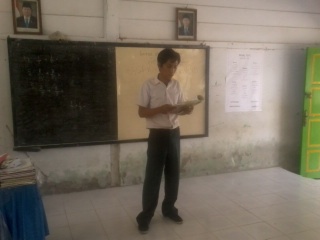 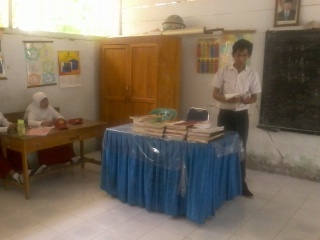 Menuliskan strategi pembelajaran 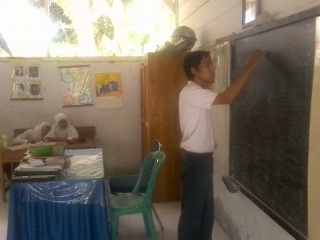 Mengamati dan mengarahkan murid menyelesaikan masalah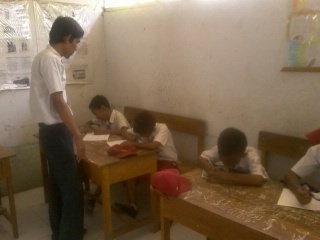 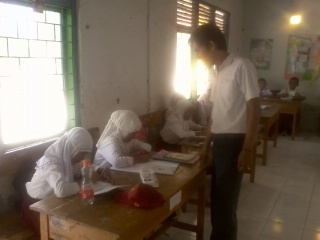 Membantu murid dalam menyelesaikan masalah dan menarik kesimpulan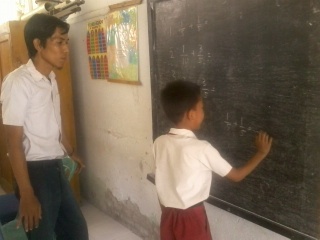 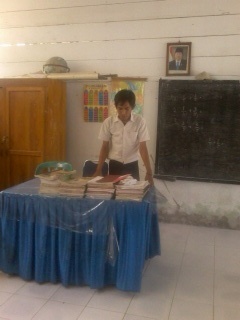 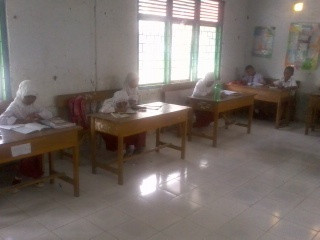 